PASTOR W. ERIC CROOMES MINISTRIES 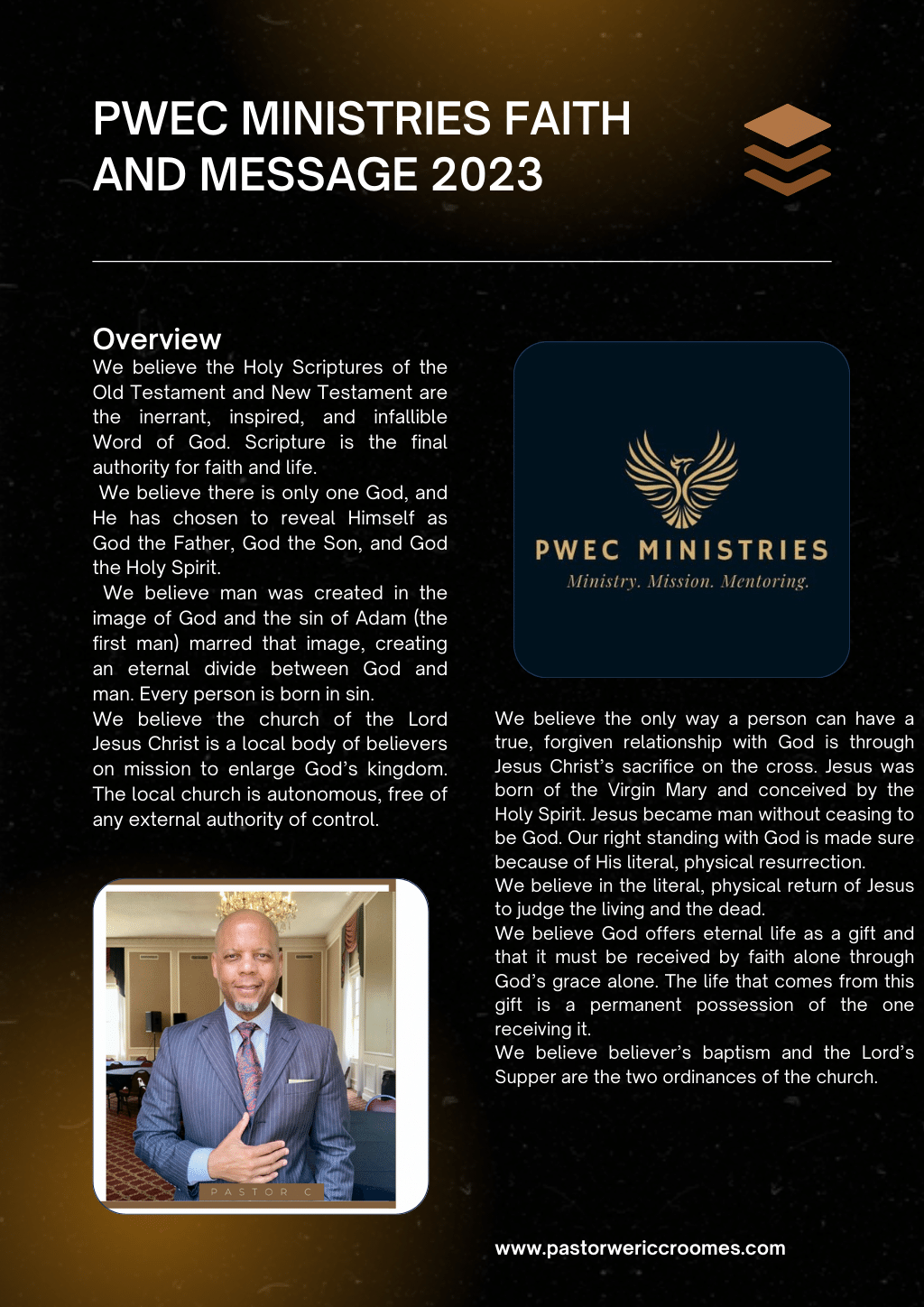 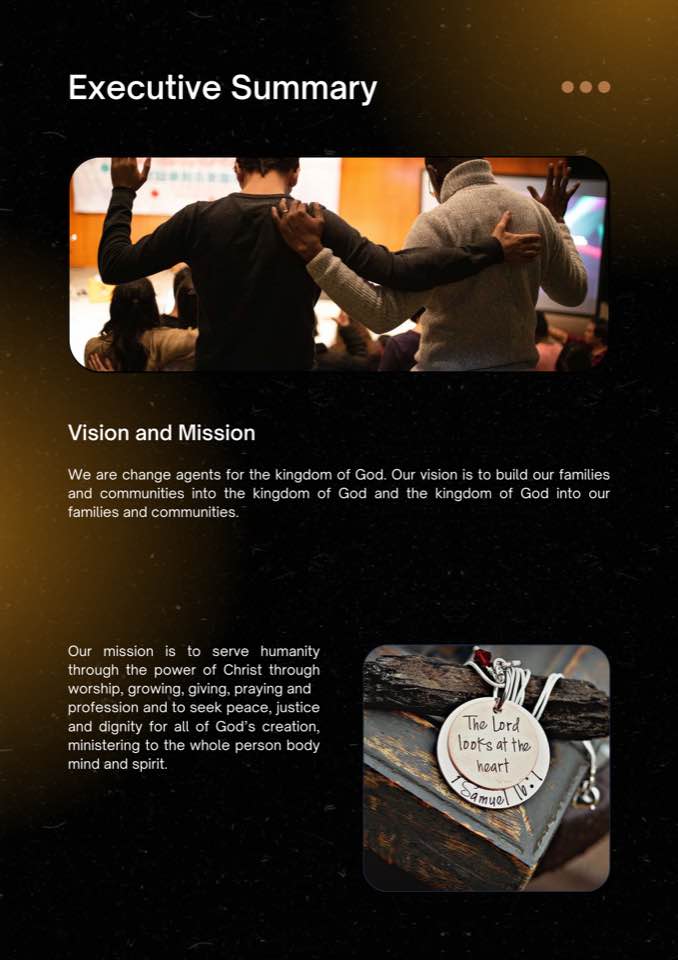 